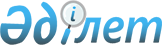 Кейбір бұйрықтардың күші жойылды деп тану туралыҚазақстан Республикасы Денсаулық сақтау министрлігінің Тауарлар мен көрсетілетін қызметтердің сапасы мен қауіпсіздігін бақылау комитеті Төрағасының 2020 жылғы 20 қазандағы № 322-НҚ бұйрығы
      "Құқықтық актілер туралы" 2016 жылғы 6 сәуірдегі Қазақстан Республикасы Заңының 50-бабының 2-тармағына сәйкес БҰЙЫРАМЫН:
      1. Осы бұйрыққа қосымшаға сәйкес кейбір бұйрықтардың күші жойылды деп танылсын.
      2. Қазақстан Республикасы Денсаулық сақтау министрлігі Тауарлар мен көрсетілетін қызметтердің сапасы мен қауіпсіздігін бақылау комитетінің Әкімшілік-құқықтық қамтамасыз ету және мемлекеттік сатып алулар басқармасы Қазақстан Республикасының заңнамасында белгіленген тәртіппен осы бұйрық бекітілген күннен бастап күнтізбелік он күннің ішінде оның қазақ және орыс тілдеріндегі көшірмелерін ресми жариялау және Қазақстан Республикасының Нормативтік құқықтық актілерінің эталондық бақылау банкіне енгізу үшін Қазақстан Республикасы Әділет министрлігінің "Қазақстан Республикасы Заңнама және құқықтық ақпарат институты" шаруашылық жүргізу құқығындағы республикалық мемлекеттік кәсіпорнына жіберуді қамтамасыз етсін.
      3. Осы бұйрық алғашқы ресми жарияланған күнінен бастап қолданысқа енгізіледі. Күші жойылған кейбір бұйрықтардың тізбесі
      1. "Қазақстан Республикасы Денсаулық сақтау министрлігі Қоғамдық денсаулық сақтау комитетінің аумақтық бөлімшелерінің ережелерін бекіту туралы" Қазақстан Республикасы Денсаулық сақтау министрінің 2018 жылғы 25 маусымдағы № 136-НҚ бұйрығы;
      2. "Қазақстан Республикасы Денсаулық сақтау министрлігі Қоғамдық денсаулық сақтау комитетінің аумақтық бөлімшелерінің ережелерін бекіту туралы" Қазақстан Республикасы Денсаулық сақтау министрлігінің Қоғамдық денсаулық сақтау комитеті төрағасының міндетін атқарушының 2018 жылғы 17 қазандағы № 188-НҚ бұйрығы;
      3. "Қазақстан Республикасы Денсаулық сақтау министрлігі Қоғамдық денсаулық сақтау комитетінің аумақтық бөлімшелерінің ережелерін бекіту туралы" Қазақстан Республикасы Денсаулық сақтау министрлігі Қоғамдық денсаулық сақтау комитеті төрағасының міндетін атқарушының 2018 жылғы 17 қазандағы № 188-НҚ бұйрығына толықтырулар енгізу туралы" Қазақстан Республикасы Денсаулық сақтау министрлігінің Қоғамдық денсаулық сақтау комитеті төрағасының 2018 жылғы 30 қазандағы № 197-НҚ бұйрығы;
      4. "Қазақстан Республикасы Денсаулық сақтау министрлігі Қоғамдық денсаулық сақтау комитетінің аумақтық бөлімшелерінің ережелерін бекіту туралы" Қазақстан Республикасы Денсаулық сақтау министрлігі Қоғамдық денсаулық сақтау комитеті төрағасының міндетін атқарушының 2018 жылғы 17 қазандағы № 188-НҚ бұйрығына толықтыру енгізу туралы" Қазақстан Республикасы Денсаулық сақтау министрлігі Қоғамдық денсаулық сақтау комитеті төрағасының 2018 жылғы 26 қарашадағы № 211-НҚ бұйрығы;
      5. "Қазақстан Республикасы Денсаулық сақтау министрлігінің Тауарлар мен көрсетілетін қызметтердің сапасы мен қауіпсіздігін бақылау комитеті" республикалық мемлекеттік мекемесі аумақтық бөлімшелерінің (аудандар мен аудандық маңызы бар қалалар) ережелерін ережесін бекіту туралы" Қазақстан Республикасы Денсаулық сақтау министрлігінің Тауарлар мен көрсетілетін қызметтердің сапасы мен қауіпсіздігін бақылау комитеті төрағасының 2019 жылғы 3 маусымдағы № 101-НҚ бұйрығы;
      6. "Қазақстан Республикасы Денсаулық сақтау министрлігінің Тауарлар мен көрсетілетін қызметтердің сапасы мен қауіпсіздігін бақылау комитеті" республикалық мемлекеттік мекемесі аумақтық бөлімшелерінің (аудандар мен аудандық маңызы бар қалалар) ережелерін бекіту туралы" Қазақстан Республикасы Денсаулық сақтау министрлігінің Тауарлар мен көрсетілетін қызметтердің сапасы мен қауіпсіздігін бақылау комитеті төрағасының 2019 жылғы 3 маусымдағы № 101-НҚ бұйрығына өзгеріс енгізу туралы" Қазақстан Республикасы Денсаулық сақтау министрлігінің Тауарлар мен көрсетілетін қызметтердің сапасы мен қауіпсіздігін бақылау комитеті төрағасының 2020 жылғы 22 қаңтардағы № 22-НҚ бұйрығы.
					© 2012. Қазақстан Республикасы Әділет министрлігінің «Қазақстан Республикасының Заңнама және құқықтық ақпарат институты» ШЖҚ РМК
				
      Төраға 

Т. Сұлтанғазиев
Қазақстан Республикасы
Денсаулық сақтау министрлігі
Тауарлар мен көрсетілетін 
қызметтердің сапасы мен 
қауіпсіздігін бақылау комитеті 
төрағасының
 2020 жылғы 20 қазан
№ 322-НҚ бұйрығына
қосымша